Diagrama en H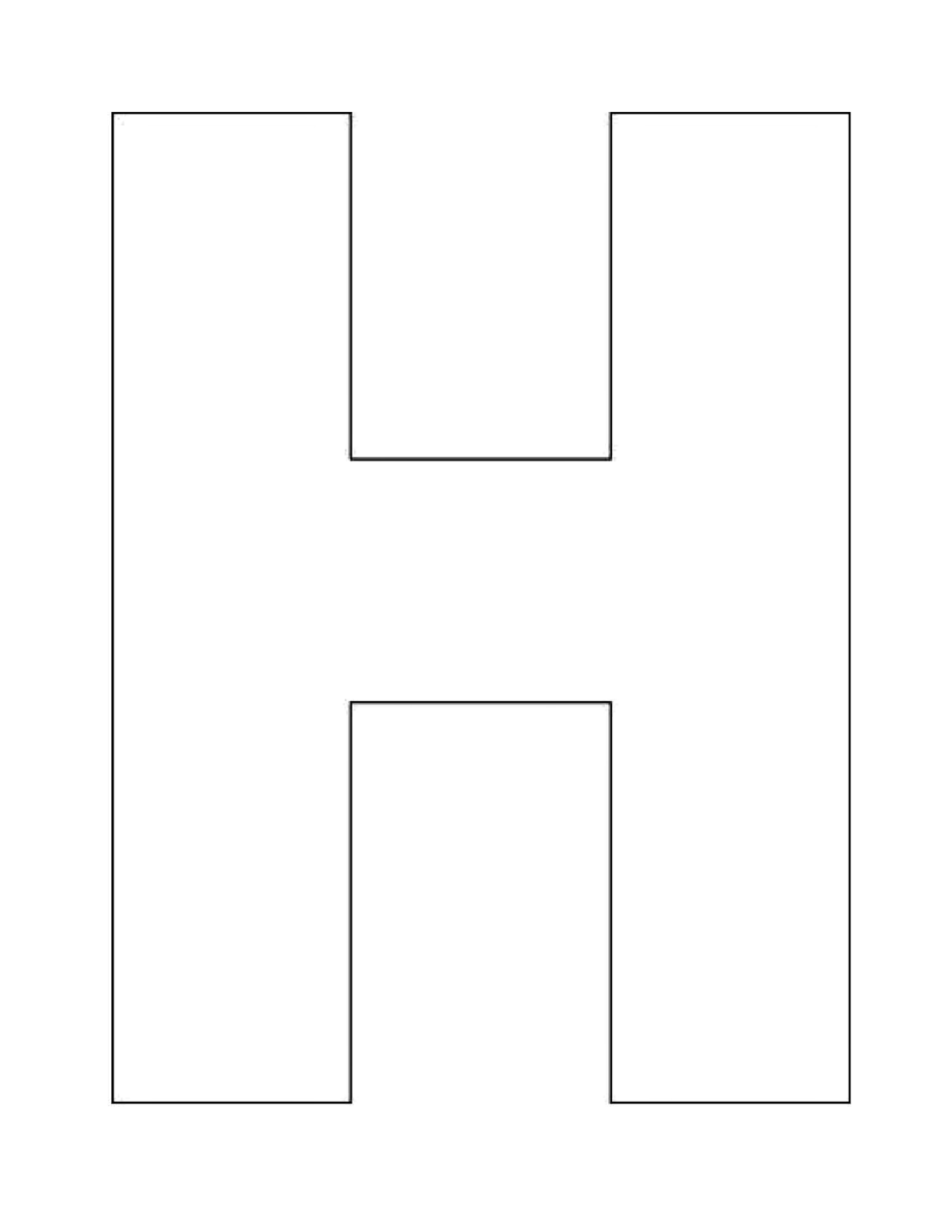 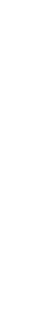 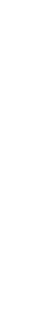 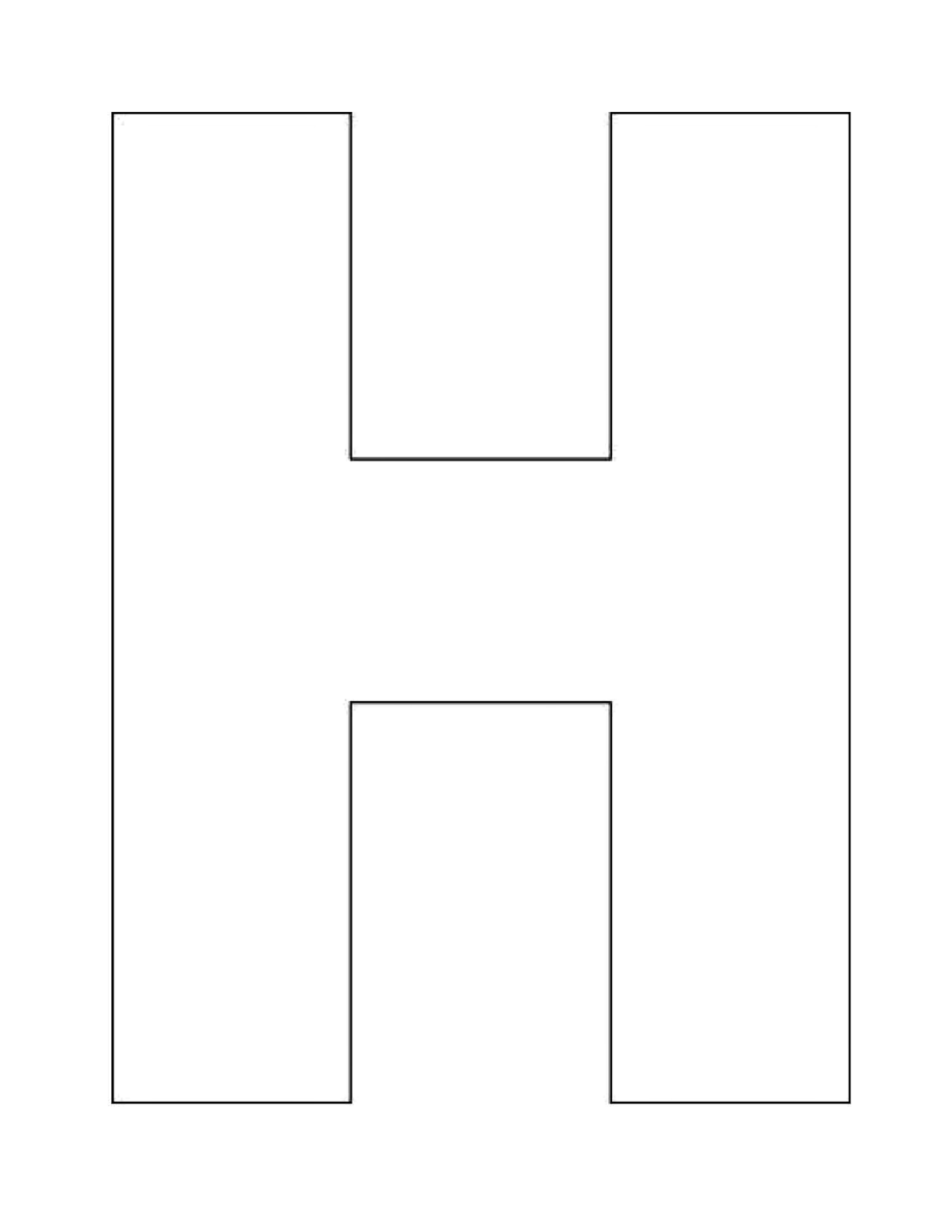 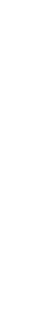 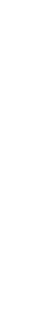 ¿Quéimplican estos dos textos?¿Cómo debemos prepararnos para nuestro "futuro alimentario"?